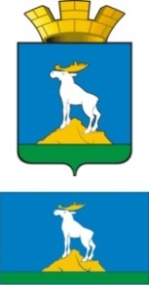 ГЛАВА  НИЖНЕСЕРГИНСКОГО ГОРОДСКОГО ПОСЕЛЕНИЯПОСТАНОВЛЕНИЕ25.02.2021 г.  № 40г. Нижние Серги О внесении изменений в  постановление главы Нижнесергинского городского поселения от 14.08.2015 № 282“Об утверждении муниципальной программы “Энергосбережение и повышение энергетической эффективности  Нижнесергинского городского поселения до 2021 года” (с изменениями от 26.10.2015 № 386, от 17.12.2015 № 477, от 29.01.2016 №33, от 02.06.2016 №219, от 16.08.2016 №389, от 03.10.2016 №468, от 02.11.2016 №529, от 09.11.2016 № 546, от 15.12.2016 № 701-А, от 11.04.2017 №174, от 18.07.2017№ 366, от 01.11.2017 № 518-А, от 22.12.2017 № 596,от 09.07.2018 № 315-А, от 27.08.2018 № 396, от 06.12.2018 № 556, от 08.02.2019 №33, от 14.03.2019 № 82, от 12.07.2019 № 298, от 14.08.2019 № 335, от 26.12.2019 № 514, от 20.02.2020 № 61, от 12.05.2020 № 144, от 22.05.2020 № 159, 07.08.2020 №238, 10.11.2020 №358, 17.02.2021 №37)Руководствуясь Федеральным законом от 23.11.2009 №261-ФЗ «Об энергосбережении и повышении энергетической эффективности и о внесении изменений в отдельные законодательные акты Российской Федерации», Постановлением Правительства Российской Федерации от 31.12.2009 № 1225 «О требованиях к региональным и муниципальным программам энергосбережения и повышения энергетической эффективности», Постановлением Главы Нижнесергинского городского поселения от 20.03.2014 №66 «Об утверждении порядка формирования и реализации муниципальных программ в Нижнесергинском городском поселении» с изменениями от 24.09.2014 № 347, ПОСТАНОВЛЯЮВнести в постановление Главы Нижнесергинского городского поселения от 14.08.2015 №282  «Об утверждении муниципальной программы «Энергосбережение и повышение энергетической эффективности  Нижнесергинского городского поселения до 2021 года», (с изменениями от 26.10.2015 № 386, от 17.12.2015 № 477, от 29.01.2016 №33, от 02.06.2016 №219, от 16.08.2016 №389, от 03.10.2016 № 468, от 20.11.2016 № 529, от 09.11.2016 №546, от 15.12.2016 № 701-А, от 11.04.2017 № 174, от 18.07.2017№ 366, от 01.11.2017 № 518-А, от 22.12.2017 № 596, от 09.07.2018 №315-А, от 27.08.2018 №396, от 06.12.2018 №556, от 08.02.2019 №33, от 14.03.2019 №82, от 12.07.2019 № 298, от 14.08.2019 № 335, от 26.12.2019 № 514, от 20.02.2020 № 61, от 12.05.2020 № 144, от 22.05.2020 № 159, от 07.08.2020 №238, от 10.11.2020 №358, от 17.02.2021 №37) следующие изменения:                                                                                                       1.1    в наименовании и пункте 1 слова “до 2021 года” заменить словами “до 2022 года”;  в муниципальной программе «Энергосбережение и повышение энергетической эффективности  Нижнесергинского городского поселения до 2021 года»: - в наименовании слова “до 2021 года” заменить словами “до 2022 года”;- текст программы, изложить в новой редакции (прилагается).2.    Обнародовать данное постановление путём размещения полного текста через сеть «Интернет» на официальном сайте Нижнесергинского городского поселения.3.        Контроль за исполнением настоящего постановления оставляю за собой.Глава Нижнесергинского городского поселения                                                                     А.М. Чекасин                                             